TAURON Wytwarzanie Spółka Akcyjna ul. Promienna 51, 43-603 Jaworzno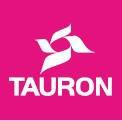 NIP: 6321792812Sąd Rejonowy Katowice - Wschód w Katowicach Wydział VIII Gospodarczy Krajowego Rejestru SądowegoKRS: 0000003157kapitał zakładowy (wpłacony): 106.236.230,00 złInformujemy, iż w dniach od 12.05.2022 r. do 27.05.2022 r. na Platformie Zakupowej Grupy TAURON (SWOZ - http://swoz.tauron.pl) wystawiono do sprzedaży transportery na butelki i butelki szklane z TAURON Wytwarzanie S.A. – Oddziały: Elektrownia Łaziska, Elektrownia Stalowa Wola.Nr postępowania sprzedażowego w SWOZ: SP/TW/00070/2022Wykaz przedmiotów sprzedaży:Wymagany termin składania oferty: 27.05.2022 r. godzina: 09:00 Przewidywany termin odbioru do 30.06.2022 r.Warunki udziału w postępowaniu:Oferent zobowiązany jest spełnić następujące wymagania:Złożenie oferty na   wybrane   lub   wszystkie   pozycje   z   Formularza   oferty, na Platformie Zakupowej Grupy TAURON – (SWOZ) strona internetowa http://swoz.tauron.pl , poprzez dołączony Formularz oferty zawierający:proponowaną cenę netto,termin ważności oferty,wymaganie oświadczenia o:dokonywaniu zapłaty przed odbiorem przedmiotu sprzedaży,dokonaniu oględzin przedmiotu sprzedaży,	wymagany załącznik - skan aktualnego odpisu z KRS lub z Centralnej Ewidencji i Informacji o Działalności Gospodarczej (CEIDG),Oferty należy składać wyłącznie w formie elektronicznej za pośrednictwem Platformy.W przypadku pierwszej wizyty na Platformie Zakupowej należy zarejestrować się zgodnie ze wskazówkami podanymi w zakładce - Regulaminy i instrukcje (baza wiedzy).Sprzedający dopuszcza możliwość oględzin przedmiotu sprzedaży, w dniach17.05 i 24.05.2022 r., w godz. 8:00 - 12.00. Kontakt z przedstawicielem sprzedającego:Sprzedający informuje, że w przypadku złożenia co najmniej dwóch niepodlegających odrzuceniu ofert zakupu dla tego samego składnika majątku, przeprowadzi dogrywkę   w formie aukcji elektronicznej na   Platformie SWOZ, w której ceną wywoławczą będzie najwyższa wartość z przedstawionych ofert.Kryterium wyboru oferty najkorzystniejszej stanowić będzie najwyższa cena uzyskana na aukcji lub w przypadku braku postąpienia na aukcji najwyższa cena z oferty.Sprzedający zastrzega sobie prawo do przeprowadzenia dodatkowych negocjacji z Kupującym, jeżeli zostanie złożona tylko jedna niepodlegająca odrzuceniu oferta lub w trakcie aukcji elektronicznej nie będzie żadnego postąpienia.Sprzedający zastrzega sobie prawo do swobodnego wyboru oferty i unieważnienia przetargu (odstąpienia od zawarcia transakcji) bez podania przyczyn.Warunki handlowe i odbiór przedmiotu sprzedaży:Realizacja sprzedaży odbędzie się na podstawie Potwierdzenia zamówieniapo uprzednio dokonanej wpłacie.Odbiór zakupionego przedmiotu sprzedaży (po wcześniejszych uzgodnieniach warunków odbioru) przeprowadzony będzie staraniem i na koszt Kupującego.Wjazd na teren TAURON Wytwarzanie S.A. (Obszar chroniony) odbywa się na podstawie Przepustki na wjazd dla kierowcy pojazdu, który posiada:prawo jazdy uprawniające do prowadzenia pojazdu, którym będzie wjeżdżać na Obszar chroniony,dowód rejestracyjny z potwierdzonym aktualnym przeglądem technicznym pojazdu, którym będzie wjeżdżać na Obszar chroniony,aktualne ubezpieczenie OC pojazdu, którym będzie wjeżdżać na Obszar chroniony.W zakresie pkt. 3.2 i 3.3 dokumenty nie muszą mieć formy oryginału, ale wystarczającym jest skan, ksero, fotografia. Kontrolowany ma obowiązek okazać wymagane dokumenty na żądanie Kontrolującego.Nie prowadzimy wysyłki zakupionych przedmiotów.Sprzedający (tj. TAURON Wytwarzanie S.A.) nie udziela gwarancji na zbywane składniki majątku.Dane osobowe   przekazane   Sprzedającemu   podlegają   ochronie   zgodnie z obowiązującymi w tym zakresie przepisami i wykorzystywane są wyłącznie na potrzeby realizacji niniejszej transakcji.Istotne informacje o zasadach przetwarzania przez Sprzedającego danych osobowych dostępne są na stronie internetowej:https://www.tauron-wytwarzanie.pl/dane-osoboweWszelkie wyjaśnienia w ramach niniejszego postępowania będą prowadzone w formie elektronicznej poprzez Platformę Zakupową.W	przedmiotowej	sprawie	można	kontaktować	się	z	przedstawicielem Sprzedającego: - Agata Wilk,		tel. 571 665 671,agata.wilk@tauron-wytwarzanie.pl w dniach roboczych od godz. 7:00 do 15:00.Przykładowe zdjęcie przedmiotu sprzedaży:W Oddziale Elektrownia Łaziska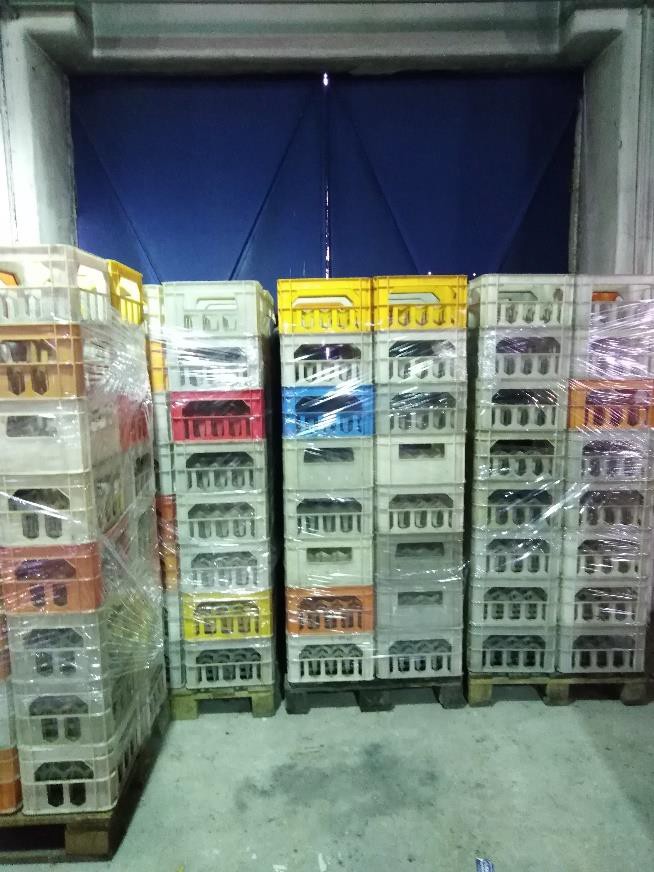 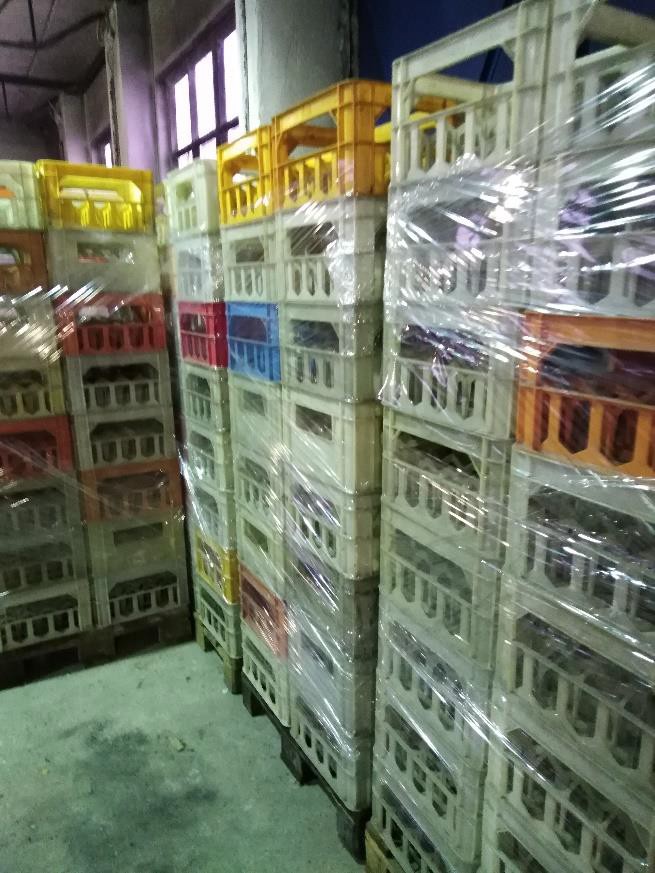 W Oddziale Elektrownia Stalowa Wola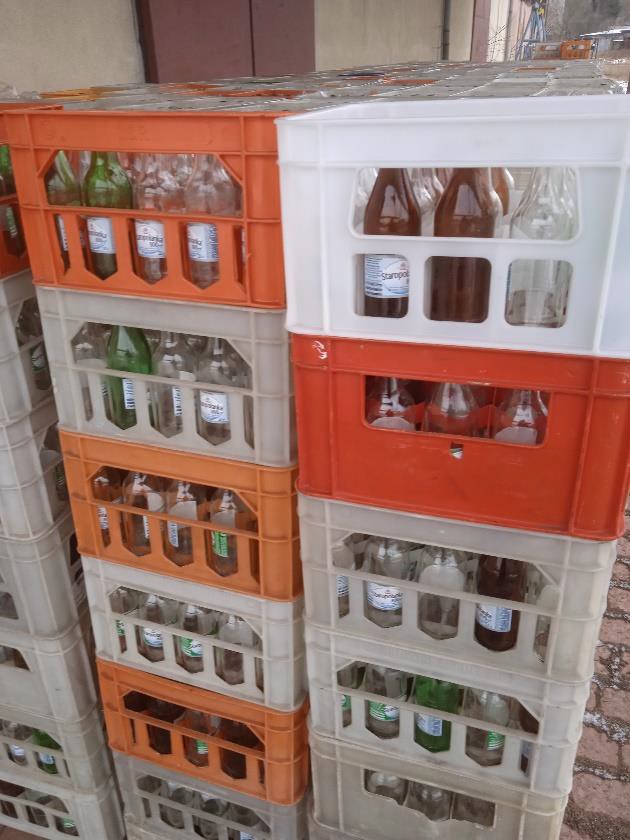 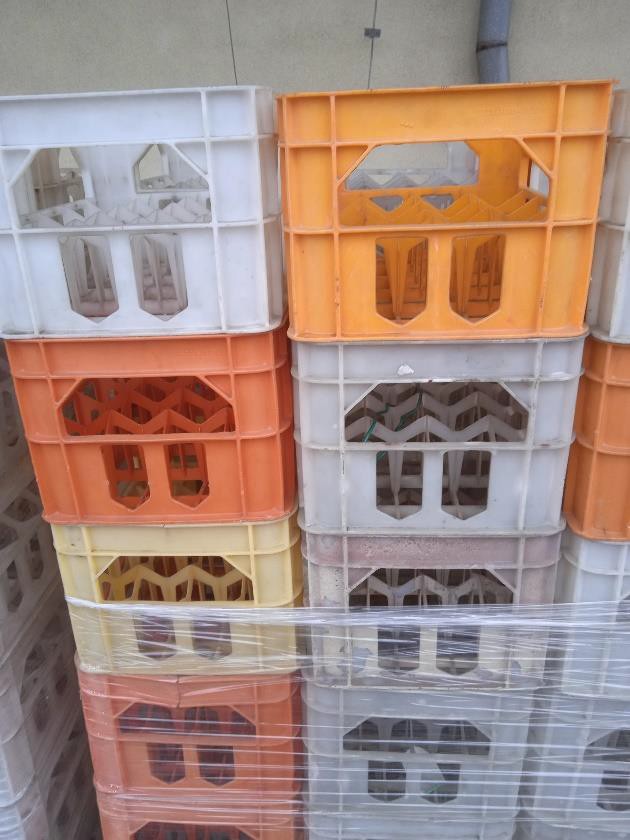 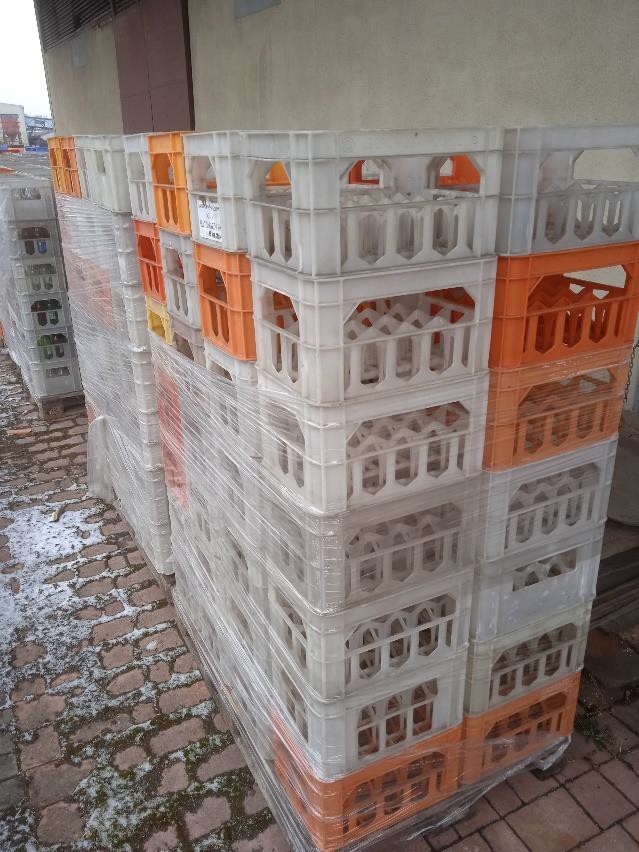 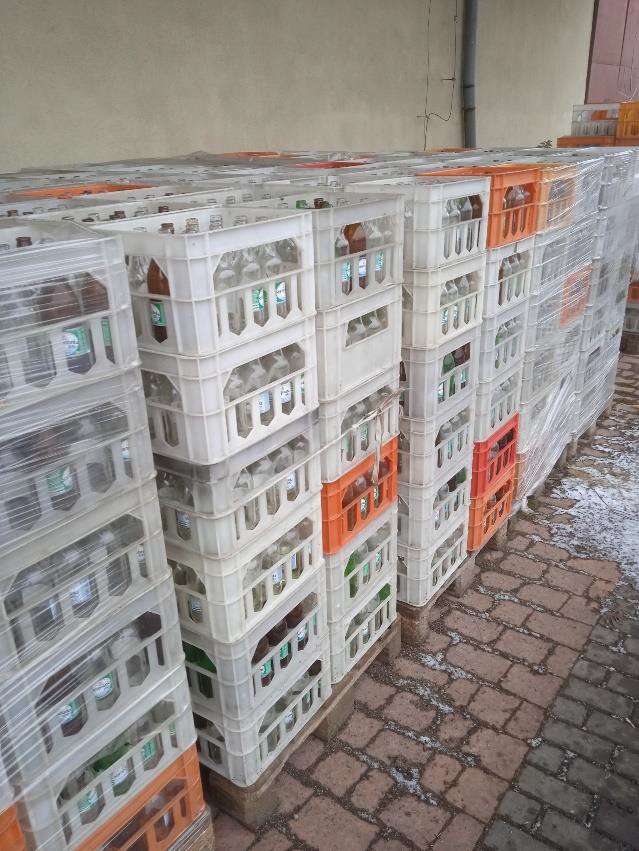 Lp.NazwaIlość sztukIndeksOddziałOczekiwana cena jednostkowa[PLN netto]1TRANSPORTER NA BUTELKITW.SZTUCZNE (pusty)256776-120-460-0Elektrownia Łaziska22,832TRANSPORTER NA BUTELKITW.SZTUCZNE (pusty)374776-120-460-0Elektrownia StalowaWola22,833TRANSPORTER NA BUTELKI TW.SZTUCZNE z 20 szt.butelkami szklanymi 0,33 L776776-120-460-0Elektrownia Stalowa Wola42,23OddziałOsobatel. kontaktowyElektrownia ŁaziskaMirosław Mendecki516 110 676Elektrownia Stalowa WolaAdam Surma572 886 010